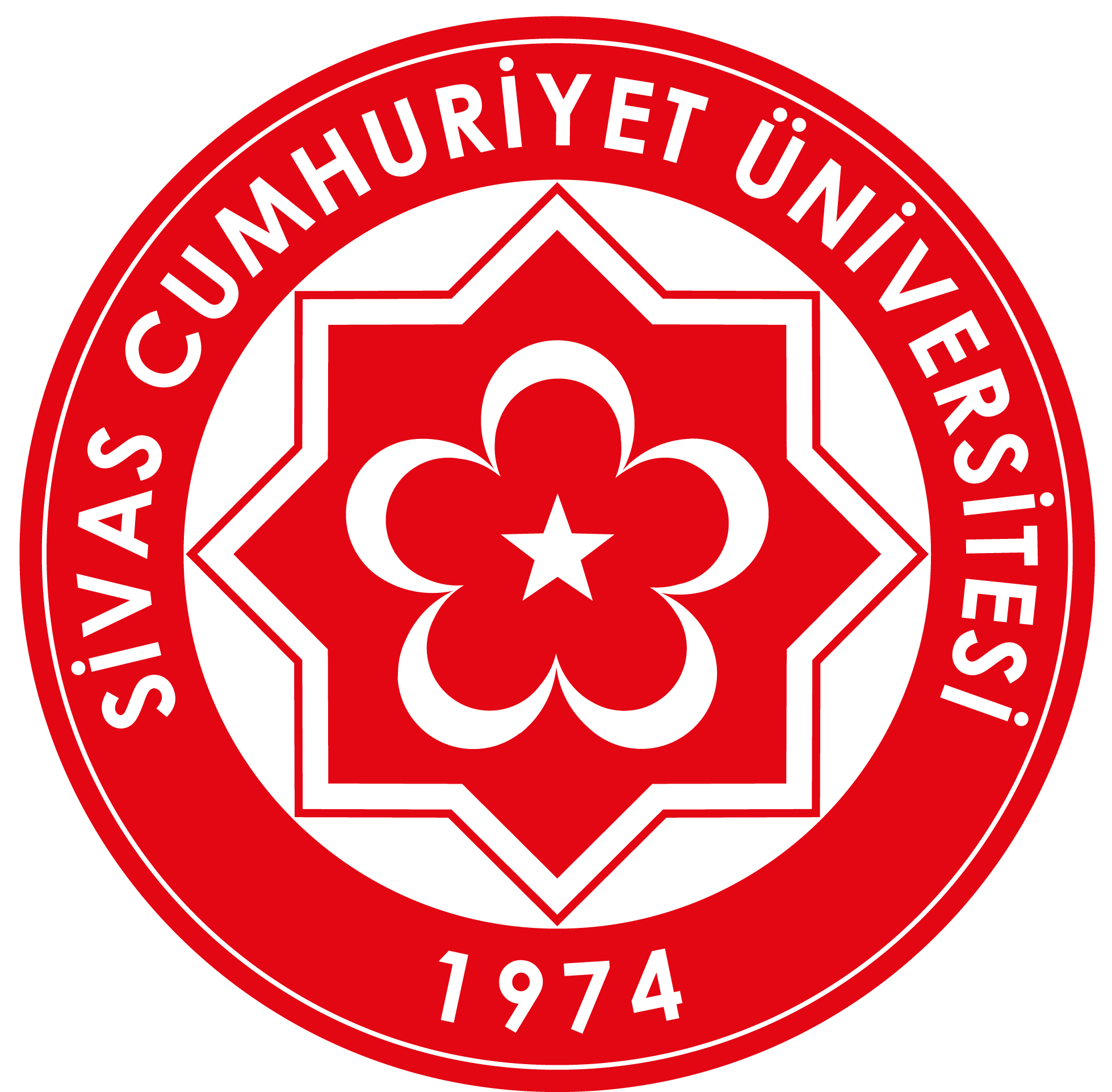 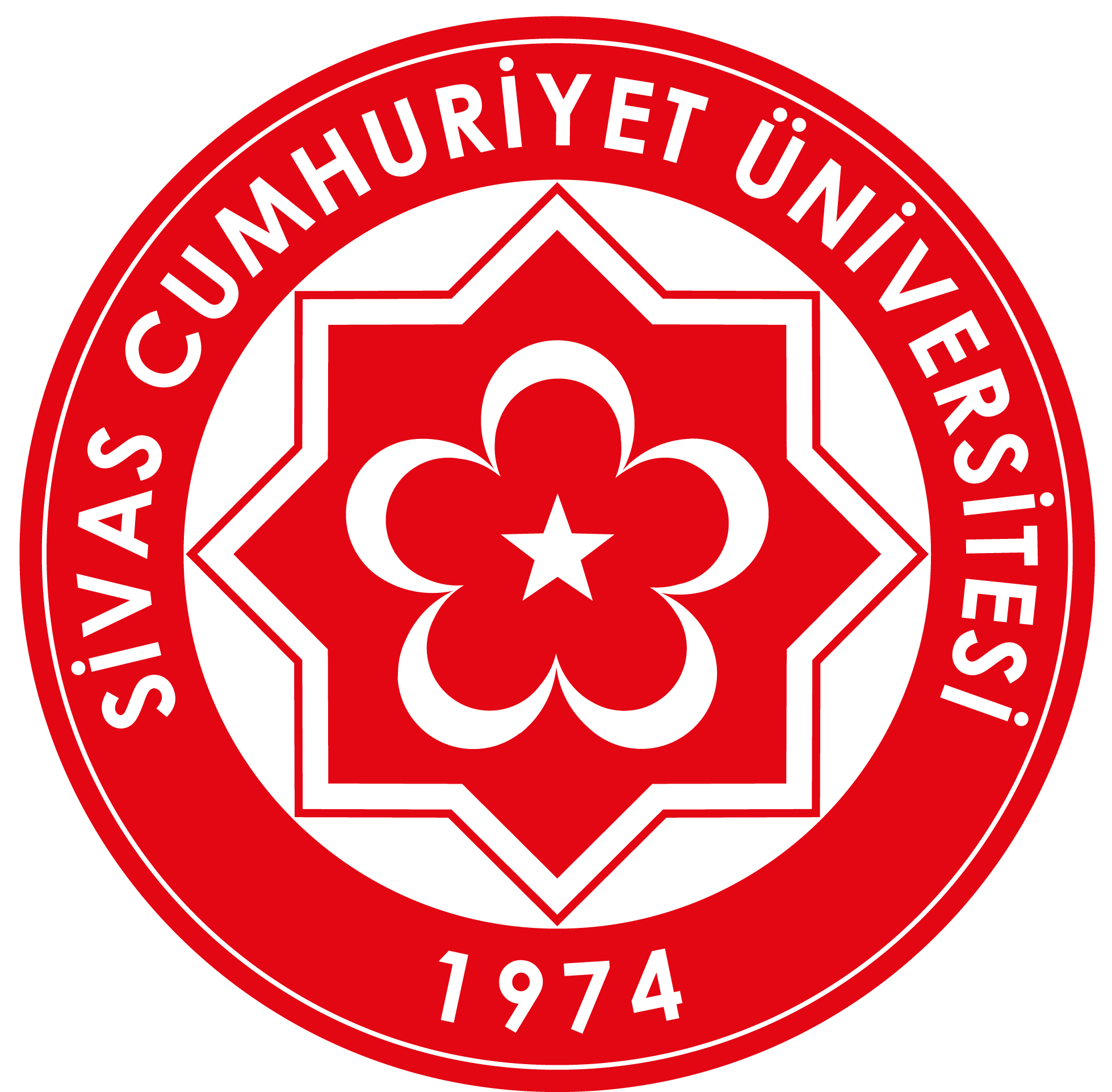 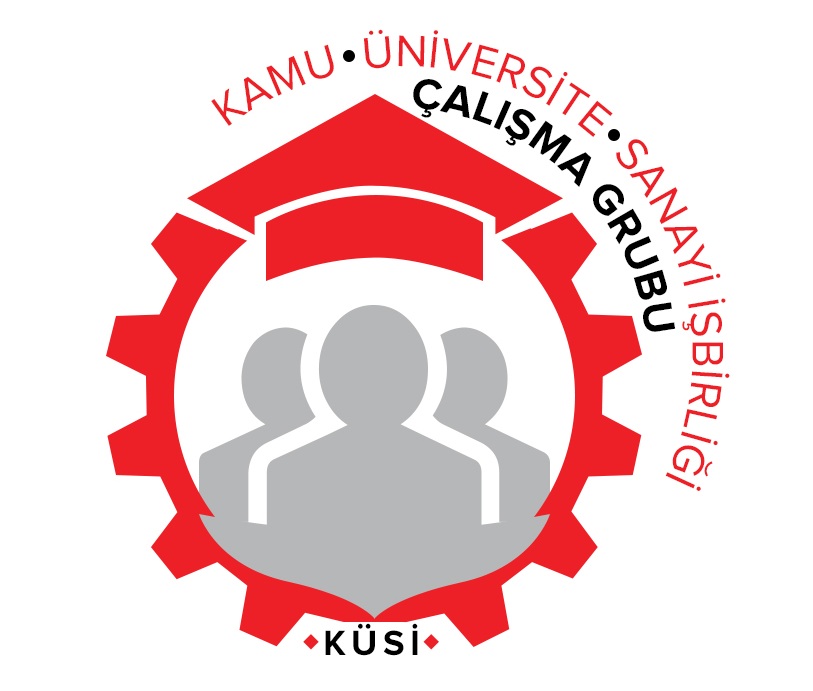 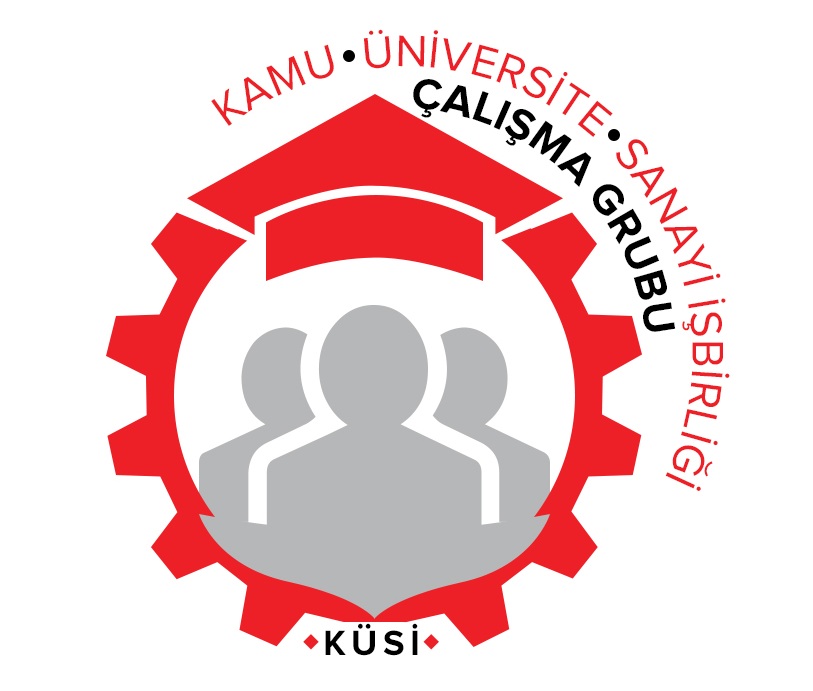 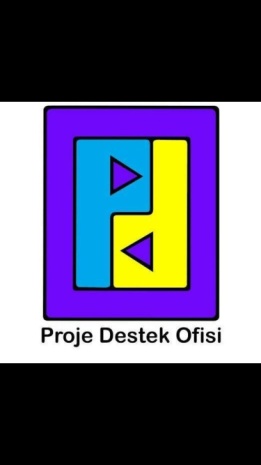 Sivas Cumhuriyet ÜniversitesiProje Koordinasyon Uygulama ve Araştırma MerkeziProje Destek OfisiTÜBİTAK 1001 Teorik ve Uygulamalı Proje Yazma Eğitimi ve Desteği (3-5 Aralık 2018) BAŞVURU VE PROJE ÖNERİSİ DANIŞMANLIK TALEP FORMU(Bütün alanların doldurulması zorunludur)Adı ve Soyadı:                                                                Ünvanı:Fakülte, MYO/YO:                                                                        E-posta:                                             Telefon (iş):                                 Cep:Proje önerisinin sunulacağı TÜBİTAK ARDEB grubu:Ekte sunulan proje önerim için danışmanlık hizmeti talep ediyorum.                                                                                                                                                                                                                                                                    Tarih:                                                                                           İmza:                                                                                                                                                                                                                                                                                                                 Danışmanlık hizmeti veren uzman öğretim üyesi/üyeleri: (Bu kısım Proje Destek Ofisi tarafından doldurulacaktır)1.Formu dolduran Proje Destek Ofisi Sorumlusu (isim/imza/tarih):Başvuru formları “Proje Destek Birimi” arşivinde saklanacak ve proje önerilerine danışmanlık hizmeti verilmesinde gizlilik esas alınacaktır.